КИЇВСЬКА МІСЬКА РАДА
IX сесія VI скликанняРІШЕННЯвід 26 квітня 2012 року N 520/7857Про надання дозволу на розроблення проекту землеустрою щодо відведення земельної ділянки прокуратурі міста Києва на просп. Науки, 55-а у Голосіївському районі м. Києва для будівництва житлових будинківРозглянувши клопотання про надання дозволу на розроблення проекту землеустрою щодо відведення земельної ділянки прокуратурі міста Києва на просп. Науки, 55-а у Голосіївському районі м. Києва та додані документи, керуючись статтями 9, 123 Земельного кодексу України, пунктом 34 частини першої статті 26 Закону України "Про місцеве самоврядування в Україні", Київська міська рада вирішила:1. Надати дозвіл на розроблення проекту землеустрою щодо відведення земельної ділянки прокуратурі міста Києва на просп. Науки, 55-а у Голосіївському районі м. Києва орієнтовною площею 0,80 га в постійне користування для будівництва житлових будинків згідно з планом-схемою (додаток до рішення).2. Прокуратурі міста Києва у місячний термін звернутися до Головного управління земельних ресурсів для отримання вихідних даних на розроблення проекту землеустрою щодо відведення земельної ділянки.3. Контроль за виконанням цього рішення покласти на постійну комісію Київради з питань земельних відносин, містобудування та архітектури.План-схема 
до дозволу на розроблення проекту землеустрою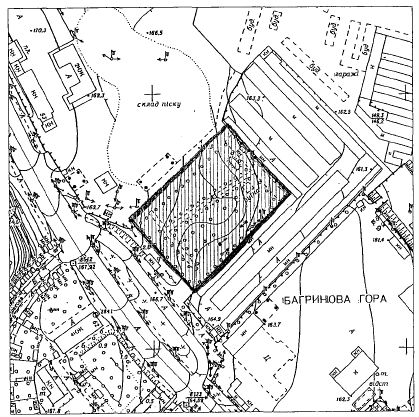 Київський міський головаЛ. Черновецькийзаява- від 19.03.2012 N 01009-000015421-014 дозв. центру (справа К-19757)обліковий код-82:414:036кюридична/фізична особа- Прокуратура міста Києваадреса земельної ділянки- м. Київ, р-н Голосіївський, просп. Науки, 55-авид землекористування- постійне користуванняцільове призначення земельної ділянки- для будівництва житлових будинківорієнтовний розмір- 0,80 гаЗаступник міського голови -
секретар КиїврадиГ. Ф. Герега